ΠΑΡΑΡΤΗΜΑ ΒΟΝΟΜΑΤΕΠΩΝΥΜΟ:…………………………………………………Για την ολοκλήρωση του Προσχεδίου της Διδακτορικής Διατριβής παρακαλούμε αναπτύξτε τις παρακάτω ενότητες:Συνοψίστε τις κρατούσες επιστημονικές αντιλήψεις σχετικά με το θέμα. Εξηγείστε με ποιον τρόπο η προτεινόμενη διατριβή τις αναπτύσσει περαιτέρω, τις διορθώνει ή τις μεταβάλλει. (600-1.200 λέξεις)Διευκρινίστε σε τι ακριβώς έγκειται η συνεισφορά /χρησιμότητα και η πρωτοτυπία της προτεινόμενης διατριβής. (200-400 λέξεις)Εξηγήστε τους βασικούς στόχους και προτάσεις της εργασίας σας. (200-400 λέξεις)Διευκρινίστε την ερευνητική μεθοδολογία που σκοπεύετε να χρησιμοποιήσετε. Δικαιολογήστε την καταλληλότητά της για τους στόχους/υποθέσεις της εργασίας σας. (500-900 λέξεις)Προσδιορίστε την προβλεπόμενη διάρκεια των βασικών εργασιών/σταδίων εκπόνησης της διατριβής, όπως λ.χ. βιβλιογραφική ανασκόπηση, συλλογή και επεξεργασία ερευνητικού υλικού, διεξαγωγή πειραμάτων ή σεναρίων, σχεδιασμός λογισμικού, υποβολή αναλυτικού πλάνου συγγραφής, συγγραφή των κεφαλαίων/μερών της διατριβής. (συμπληρώστε το διάγραμμα Gantt, όπως το υπόδειγμα που ακολουθεί)Διευκρινίστε το βαθμό ωριμότητας της προτεινόμενης διατριβής (λ.χ. προηγούμενες σχετικές επιστημονικές εργασίες/έρευνες/εφαρμογές ή επαγγελματικές δραστηριότητες, εάν υπάρχουν). (200-400 λέξεις)Διευκρινίστε τη συνάφεια του προτεινόμενου θέματος με το γνωστικό αντικείμενο και το συνολικό ακαδημαϊκό (ερευνητικό, συγγραφικό και διδακτικό) έργο του επιβλέποντα καθηγητή. (200-400 λέξεις)Βιβλιογραφικές αναφορές οι οποίες εμφανίζονται στην πρόταση.						Θεσσαλονίκη ……………..Ονοματεπώνυμο:…………………………………………Υπογραφή:………………………………….ΠΡΟΣΧΕΔΙΟ ΔΙΔΑΚΤΟΡΙΚΗΣ ΔΙΑΤΡΙΒΗΣΤΑΥΤΟΤΗΤΑ ΠΡΟΤΕΙΝΟΜΕΝΗΣ ΔΙΑΤΡΙΒΗΣΤίτλος(Ελληνικά και Αγγλικά)Προτεινόμενη Γλώσσα ΕκπόνησηςΘεματική Περιοχή / έςΛέξεις Κλειδιά(από 2 εώς 5)ΣΥΝΟΠΤΙΚΗ ΠΕΡΙΓΡΑΦΗ ΤΟΥ ΘΕΜΑΤΟΣ (200-400 λέξεις)ΕΠΙΠΡΟΣΘΕΤΑ ΣΤΟΙΧΕΙΑ ΤΗΣ ΠΡΟΤΕΙΝΟΜΕΝΗΣ ΔΙΑΤΡΙΒΗΣ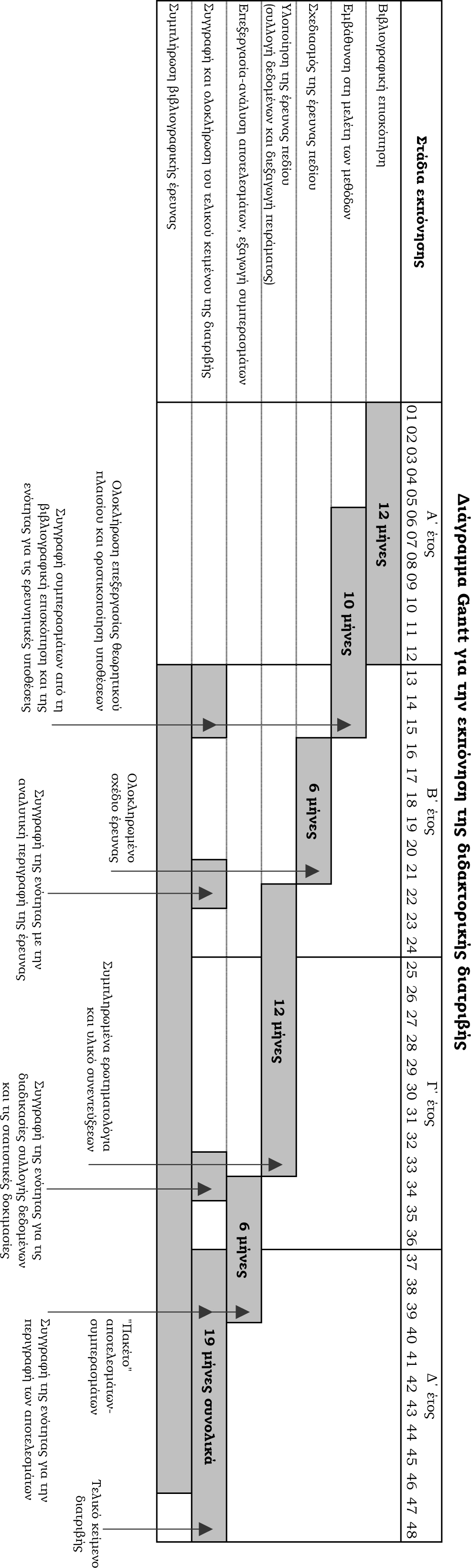 Στο παρακάτω ενδεικτικό διάγραμμα Gantt παρουσιάζονται αναλυτικά:α)	Το γενικό χρονοδιάγραμμα εκπόνησηςβ)	Η διάρκεια των επιμέρους σταδίωνγ)	Τα βασικά ορόσημα για την ολοκλήρωση της προτεινόμενης διατριβής